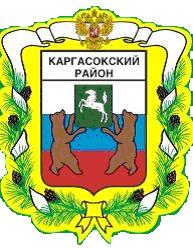 МУНИЦИПАЛЬНОЕ ОБРАЗОВАНИЕ «Каргасокский район»ТОМСКАЯ ОБЛАСТЬДУМА КАРГАСОКСКОГО РАЙОНАВ соответствии с пунктом 5 статьи 138  Бюджетного кодекса Российской ФедерацииРЕШИЛА:1.  Дать согласие на замещение части  дотации на выравнивание бюджетной обеспеченности муниципальных образований из областного бюджета дополнительным нормативом отчислений от налога на доходы физических лиц в бюджет муниципального образования «Каргасокский район» на 2026 год.2. Настоящее решение опубликовать в порядке, предусмотренном статьей 42 Устава муниципального образования «Каргасокский район», утвержденного решением Думы Каргасокского района от 17.04.2013 г №195 «О принятии Устава муниципального образования «Каргасокский район».РЕШЕНИЕ РЕШЕНИЕ РЕШЕНИЕ 29.08.2023№ 213с. Каргасокс. Каргасок   О согласии на  замещение части дотации на выравнивание бюджетной обеспеченности  дополнительным нормативом отчислений от налога на доходы физических лиц в бюджет                    муниципального образования «Каргасокский район» на 2026 годПредседатель ДумыКаргасокского района                                                                                    М.В. ХлопотнойГлава Каргасокского района               А.П. Ащеулов